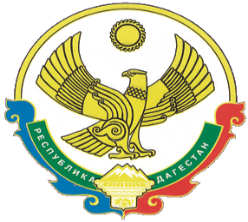 А Д М И Н И С Т Р А Ц И ЯМУНИЦИПАЛЬНОГО РАЙОНА «ЦУНТИНСКИЙ РАЙОН»РЕСПУБЛИКИ ДАГЕСТАНПОСТАНОВЛЕНИЕот 03.10.2023г.                                                                                        № 227с. КидероОб утверждении списков инвалидов и семей имеющих детей-инвалидов, нуждающихся в улучшении жилищных условий и принятых на учет в администрациях муниципальных районов и городских округов Республики Дагестан до 1 января 2005 года по состоянию на 1 октября 2023 годаВо исполнение Федерального закона от 29 декабря 2004 года N 199-ФЗ "О внесении изменений в законодательные акты Российской Федерации в связи с расширением полномочий органов государственной власти субъектов Российской Федерации по предметам совместного ведения Российской Федерации и субъектов Российской Федерации, а также с расширением перечня вопросов местного значения муниципальных образований" по реализации полномочий Российской Федерации по обеспечению жильем ветеранов, инвалидов и семей, имеющих детей-инвалидов, нуждающихся в улучшении жилищных условий и вставших на учет до 1 января 2005 года, администрация МР «Цунтинский район»  постановляет:1. Утвердить прилагаемый список инвалидов и семей имеющих детей-инвалидов, нуждающихся в улучшении жилищных условий и принятых на учет в администрациях муниципальных районов и городских округов Республики Дагестан до 1 января 2005 года на территории МР «Цунтинский район» (приложение №1).2. Рекомендовать Администрациям сельских поселений МР «Цунтинский район»:2.1. Ежеквартально информировать администрацию МР «Цунтинский район» об изменениях и дополнительных сведениях в учете граждан, указанных категории и производить актуализацию сведений. 3. Опубликовать настоящее постановление в муниципальной газете «Дидойские вести» и на официальном сайте Администрации МР «Цунтинский район»4. Контроль исполнения настоящего постановления возложить на заместителя главы МР «Цунтинский район» А. К. Абдулаева     И.о главы                                                                               А. Гамзатов